登陆后台管理系统：登陆地址：192.168.201.222/siteserver/login.aspx超级管理员账号：uppsoft		密码：uppsoft9955上传新文件：点击左侧工具栏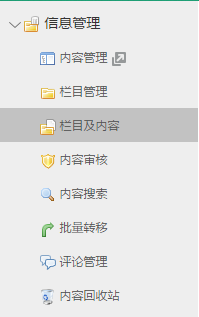 栏目及内容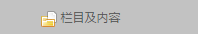 选择需要修改内容的栏目（以学院概况----学院简介为例）点击添加内容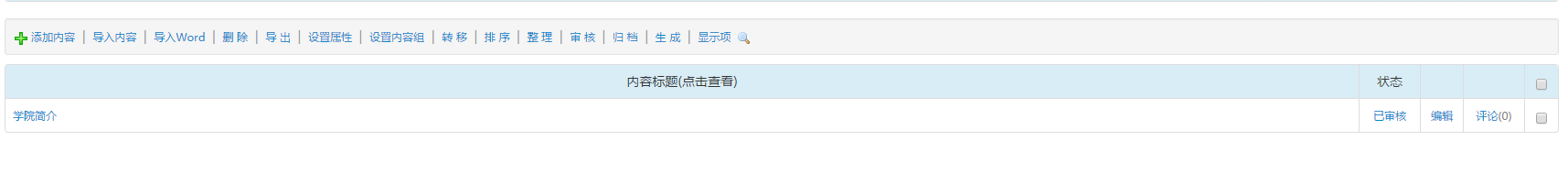 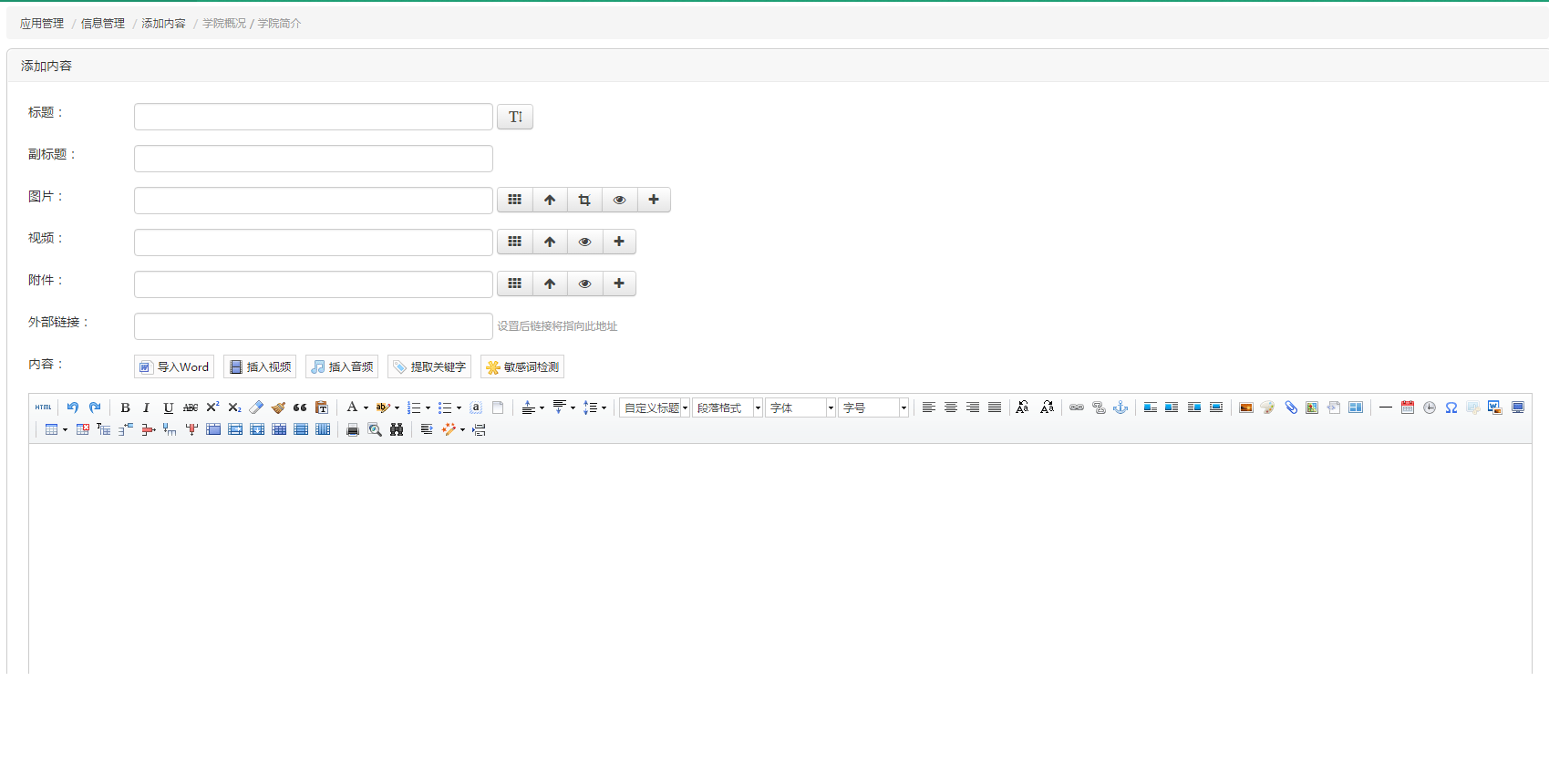 添加需要的栏目标题，并在下方内容中添加内容【word文档可以直接导入】 :点击生成相应页面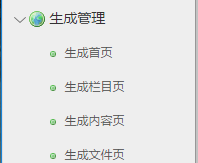 附件上传：基本信息同上；	附件点击选择文件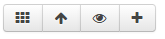 	在内容中编辑相应内容  在结尾选择   上传以选择好的文件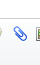 	生成内容页最近新闻:添加图片即可   948*342管理员：创建角色    【系统站点管理   站点通用设置】【点入网站后  于站点相关管理权限    生成管理 栏目管理相关权限全选 相应的栏目 选择  】